보조금 프로그램의 목적이 보조금 프로그램은 교회가 정신건강 문제를 겪고 있는 사람들과 그들의 사랑하는 사람들에게 다가가도록 교육하고, 준비시키고, 힘을 실어주는 정신건강 사역을 시작하거나 발전시킬 목적으로 장로교회, 중간공의회, 신학교에 '종잣돈'을 제공한다.정신건강 인식을 확대하고, 정신건강 문제를 이해하며, 정신건강 서비스를 옹호한다.  정신질환, 특히 심각한 정신질환을 둘러싼 오명을 줄인다. 정신건강 문제를 겪고 있는 사람들을 더욱 환영하고 지지하는 신앙공동체가 된다.제 223차 총회에서 채택한 교회, 중간공의회, 신학교를 위한 "내 백성을 위로하라 행동 권고안' 중 하나 이상을 이행하는 잠재적 영향이 가장 큰 사업에 우선 순위를 부여한다. 신청자를 위한 지침신청서 작성 전에, 신청서 양식과 아래에 제시된 모든 동봉 서류를 검토할 것을 권합니다. 또한 같은 내용이, 신청서 양식 작성이 가능한 버전을 제공하는 pcusa.org/mentalhealth에 있으며, 그곳에서 전자적 이용이 가능합니다.  보조금 신청 양식 효과적 제안서 작성을 위한 조언 내 백성을 위로하라행동 권고안은 교회, 중간공의회, 신학교를 위해 제 223차총회(2018)가 채택함.정신건강 사역 보조금 절차에 대한 신청자 지침 필요에 따라 추가 페이지를 사용하여 신청서 전체를 작성하십시오. 완료된 신청서에 서명하여 다음 주소로 제출하십시오:Mental Health Ministry Grant ProgramAttn:     	Donna Miller, Associate for Mental Health MinistryLacey Gilliam, Mission Specialist for AdministrationCompassion, Peace and Justice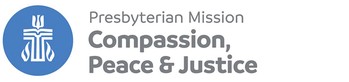 총회 선교국100 Witherspoon StreetLouisville, KY  40202Email:  Donna.Miller@pcusa.org신청일: ___________________________________________________________________________________________프로젝트 명칭: ______________________________________________________________________________________________담당자 이름: _____________________________________________________________________________________일반 정보보조금 수령인 (동그라미로 표시):         교회	  중간공의회           신학교보조금 수령인 이름: _____________________________________________________________________________________보조금 수령인주소: ___________________________________________________________________________________전화번호: __________________________________________________________________________________________  웹사이트 주소: ______________________________________________________________________________________________교회 또는 신학교의 경우, 소속 노회: _______________________________________________________  보조금 프로그램으로 신청하는 총 금액$________________신청 금액은 프로젝트에 대한 전체 예산의 __________%임. 담당 연락자 정보이름: __________________________________________________________________________________________________________직위: ____________________________________________________________________________________________________________프로젝트애서의 역할: ________________________________________________________________________________________________우편 주소 (사서함은 불가): ___________________________________________________________________휴대전화: _____________________________________________________________________________________________________자택 전화: __________________________________________________________________________________________________작장 전화: ___________________________________________________________________________________________________이메일: __________________________________________________________________________________________________________제안 프로젝트 정보제안 프로젝트 명칭 및 한 문장 설명:누가 프로젝트를 시작했으며 그들은 어떻게 연관될 것인가?예상 시작일:예상 종료일:제안 프로젝트 요약 (최대 150자): 내 백성을 위로하라 행동 권고안 중 어느 것을 이 프로젝트에서 다룰 것인가? (행동 권고안 목록을 참조하시오)이 프로젝트가 정신건강 문제를 겪고 있는 사람들과 그 가족들에게 어떤 혜택을 줄 것인지, 그리고 정신질환, 특히 심각한 정신질환을 둘러싼 오명을 끝내는 데 어떻게 도움이 될 것인지 설명하십시오.  이 프로젝트의 대상은 누구입니까 (예: 교인/교회 지도자, 목회자, 중간 공의회, 신학교 학생/교수, 선출된 직분자, 더 큰 공동체, 에큐메니칼 파트너, 이러한 지역사회 내에서 정신건강 문제를 안고 살아가는 이들 및 그들의 사랑하는 이들)?제안을 개발하는 과정에서 정신질환을 앓고 있는 사람들/그 가족들에게 어떤 의견을 구하거나 받았습니까? 제안 프로젝트에 옹호적 요소가 있습니까? 그렇다면, 의도된 대상과 그 영향에 대해 설명하시오. 이 프로젝트에서 함께 작업하는 파트너가 있습니까? 그렇다면, 명단을 작성하고 각 파트너가 프로젝트에 어떤 기여를 할 것인지 설명하시오.이 프로젝트를 통해 달성하고자 하는 바를 3-7개의 구체적 목표로 번역하여 아래에 나열하시오. (예: "목회자 각 1명과 노회 소속 각 교회에서 적어도 3명이 정신건강 응급처치 훈련 과정을 수강한다")목표 및/또는 프로젝트를 평가하고 프로젝트를 통해 학습한 내용을 포착할 기타 기준과 관련하여 프로젝트를 평가하는 방법을 요약하시오.제안 프로젝트 예산 작업계획표필요한 경우 별도의 종이를 사용하시오. 총수입은 총지출과 같아야 합니다.수입원정신건강 사역 보조금			$_________					개인 현금 기부			$_________					현물 기부				$_________					모금 행사				$_________					기타 지원금 (개별 수입원 목록 및 액수)	$_________기타 수입 (개별 수입원 목록 및 액수)	$_________					총수입:	$_________예상 지출 총 예상 지출의 2%를 초과하는 금액을 항목별로 작성하시오.항목 ____________________________________________	$__________항목 ____________________________________________	$__________항목 ____________________________________________	$__________항목 ____________________________________________	$__________항목 ____________________________________________	$__________항목 ____________________________________________	$__________항목 ____________________________________________	$__________항목 ____________________________________________________________ $__________항목 ____________________________________________	$__________항목 ____________________________________________	$__________총지출:	$_________최종 보고서모든 보조금 수령자는 기금 수령 후 12개월 이내에 서면 보고서를 제출해야 합니다. 프로젝트 일정표에 따라 중간 또는 최종 보고서가 될 수 있습니다. 각각에 대한 지침은 7페이지와 8페이지의 보조금 프로그램 절차 안내서에 수록되어 있습니다. 중요한 요소는 여러분과 정신건강 사역에 종사하는 다른 사람들에게 중요한 가치가 될 프로젝트를 통해 배운 것일 것입니다.기관 집행부 서명이 신청서는 당회 서기, 노회 지도부, 신학교 교수 또는 담당 직원이 서명해야 하며, 그 밖에 이 기금에 신청하도록 지정된 사람이 서명해야 합니다. 보조금을 수령할 경우, 수령자는 보조금 프로그램 절차 안내서 및 서명된 보조금 계약서에 명시된 조건과 지침에 동의할 것으로 기대됩니다. 기금 요청은 장로교 선교국이 PMA의 비용으로 대표자를 파견하여 지역사회의 요구를 평가할 수 있음을 시사하는 것으로 이해됩니다.서명						서명일_____________________이름________________________________________________________________________________전화 번호 _______________________________________________________________________________이메일__________________________________________________________________________________________기관 위치 ________________________________________________________________________기관 명______________________________________________________________________